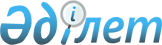 О внесении изменения в постановление акимата области от 16 марта 2007 года N 76 "О размере платы за единицу дополнительной присоединяемой электрической мощности"
					
			Утративший силу
			
			
		
					Постановление Атырауского областного акимата от 24 декабря 2007 года
N 293. зарегистрировано Департаментом юстиции Атырауской области 29 декабря 2007 года за N 2502. Утратило силу - постановлением Атырауского областного  акимата от 2009.03.27. N 62
      


Сноска. Утратило силу - постановлением Атырауского областного  акимата от 2009.03.27. N 62






      В соответствии с пунктом 1 статьи 245 
 Кодекса 
 Республики Казахстан от 12 июня 2001 года N 209 "О налогах и других обязательных платежах в бюджет", со статьей 27 
 Закона 
 Республики Казахстан от 23 января 2001 года N 148 "О местном государственном управлении в Республики Казахстан", статьей 28 
 Закона 
 Республики Казахстан от 24 марта 1998 года N 213 "О нормативных правовых актах» акимат области постановляет

:





      1. Внести в постановление акимата области от 16 марта 2007 года N 76 "О размере платы за единицу дополнительной присоединяемой электрической мощности (зарегистрировано в Департаменте юстиции Атырауской области от 3 апреля 2007 года за N 2485, опубликовано в газетах "Прикаспийская коммуна" от 19 апреля 2007 года N 44, "Атырау" от 19 апреля 2007 года N№44) следующее изменение:



      в пункте 1 цифры "71788 (семьдесят одна тысяча семьсот восемьдесят восемь) тенге" заменить цифрами "71158 (семьдесят одна тысяча сто пятьдесят восемь) тенге 28 (двадцать восемь) тиын".




      2. Контроль за исполнением настоящего постановления возложить на Енсегенова С.К. - первого заместителя акима области.




      3. Настоящее постановление вводится в действие с 1 января 2008 года.


      Аким области


					© 2012. РГП на ПХВ «Институт законодательства и правовой информации Республики Казахстан» Министерства юстиции Республики Казахстан
				